Ո Ր Ո Շ ՈՒ Մ05 հոկտեմբերի   2022 թվականի   N 1420- Ա ՀԱՄԱՅՆՔԻ ԿԱՊԱՆ ՔԱՂԱՔԻ ՍՊԱՆԴԱՐՅԱՆ  ՓՈՂՈՑԻ  ԹԻՎ 6 ՇԵՆՔԻ ՀԱՐԵՎԱՆՈՒԹՅԱՄԲ ԳՏՆՎՈՂ ԱՎՏՈՏՆԱԿԻ 0.0018 ՀԱ ՍՊԱՍԱՐԿՄԱՆ ՀՈՂԱՄԱՍԸ ՈՒՂՂԱԿԻ ՎԱՃԱՌՔԻ ՄԻՋՈՑՈՎ ԱՎՏՈՏՆԱԿԻ ՍԵՓԱԿԱՆԱՏԵՐԵՐ՝ ԱՐԹՈՒՐ ՌԱԶՄԻԿԻ  ՄՈՎՍԵՍՅԱՆԻՆ, ՆՈՒՆԵ ՌԱԶՄԻԿԻ ԶՈՒԼՈՒՄՅԱՆԻՆ ԵՎ ԴԱՎԻԹ ՌԱԶՄԻԿԻ ՄՈՎՍԵՍՅԱՆԻՆ ՕՏԱՐԵԼՈՒ ԵՎ ՀԱՍՑԵ ՏՐԱՄԱԴՐԵԼՈՒ  ՄԱՍԻՆՂեկավարվելով «Տեղական ինքնակառավարման մասին» Հայաստանի Հանրապետության օրենքի 35-րդ հոդվածի 1-ին մասի 22-րդ, 24-րդ կետերով, 43-րդ հոդվածով, համաձայն Հայաստանի Հանրապետության կառավարության 2005 թվականի դեկտեմբերի 29-ի թիվ 2387-Ն որոշմամբ, 2019 թվականի դեկտեմբերի 3-ի «Անշարժ գույքի հարկով հարկման նպատակով անշարժ գույքի շուկայական արժեքին մոտարկված կադաստրային գնահատման կարգը սահմանելու մասին» թիվ 225-Ն օրենքի  և Կապան քաղաքային համայնքի ավագանու 2014 թվականի դեկտեմբերի 18-ի «Համայնքի վարչական սահմաններում գտնվող քաղաքացիներին և իրավաբանական անձանց սեփականության իրավունքով պատկանող ավտոտնակների սպասարկման հողամասը ավտոտնակի սեփականատիրոջը /սեփականատերերին/ ուղղակի վաճառքի միջոցով օտարելու թույլտվություն տալու մասին» թիվ 93-Ն որոշման և հաշվի առնելով Արթուր  Ռազմիկի Մովսեսյանի լիազորված անձ Մարատ Սիմոնյանի դիմումը,  որոշում եմ1. Համայնքի Կապան  քաղաքի Սպանդարյան փողոցի թիվ 6 շենքի հարևանությամբ  գտնվող, ժառանգության իրավունքով Արթուր Ռազմիկի Մովսեսյանին (1/3 մաս) Նունե Ռազմիկի Զուլումյանին (1/3 մաս) և Դավիթ Ռազմիկի Մովսեսյանին (1/3 մաս) պատկանող  ավտոտնակի 0,0018 հա սպասարկման հողամասը 51980 (հիսունմեկ հազար ինը հարյուր ութսուն) ՀՀ դրամով համամասնորեն` ըստ բաժինների, ուղղակի վաճառքի միջոցով օտարել Արթուր Ռազմիկի  Մովսեսյանին /ծնված 05.01.1959թ./, Նունե Ռազմիկի Զուլումյանին /ծնված 20.05.1962թ./ և Դավիթ Ռազմիկի Մովսեսյանին /ծնված 20.02.1970թ/: 2.Ավտոտնակին տրամադրել հասցե. Սյունիքի մարզ, Կապան համայնք, ք.Կապան, Սպանդարյան փողոց, թիվ 6 շենք, թիվ 33 ավտոտնակ:ՀԱՄԱՅՆՔԻ ՂԵԿԱՎԱՐ                          ԳԵՎՈՐԳ ՓԱՐՍՅԱՆ 2022թ. հոկտեմբերի 05 ք. Կապան
ՀԱՅԱՍՏԱՆԻ ՀԱՆՐԱՊԵՏՈՒԹՅԱՆ ԿԱՊԱՆ ՀԱՄԱՅՆՔԻ ՂԵԿԱՎԱՐ
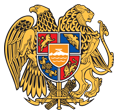 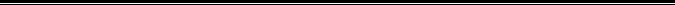 Հայաստանի Հանրապետության Սյունիքի մարզի Կապան համայնք 
ՀՀ, Սյունիքի մարզ, ք. Կապան, +374-285-42036, 060521818, kapan.syuniq@mta.gov.am